Direction Santé Publique et EnvironnementaleService municipal de santé scolaire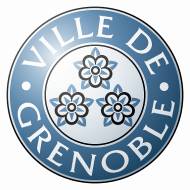 PROTOCOLE ASTHME standardise -  PROJET D'ACCUEIL INDIVIDUALISE (PAI) 2016/2017 Accueil d'enfants et d'adolescents atteints de troubles de la santé évoluant sur une longue durée (Circulaire n°2003-135 du 08.09.2003)Le médecin rappellera aux participants l'obligation absolue du secret professionnELELEVE CONCERNE :   	Date de naissance :             Adresse des parents : 		Ecole : 	Classe : 	Restaurant scolaire : OUI     NON                              Péri scolaire : OUI     NON Pour le temps périscolaire du soir,  le PAI est applicable uniquement sur le lieu de l’école.ELEVE CONCERNE :   	Date de naissance :             Adresse des parents : 		Ecole : 	Classe : 	Restaurant scolaire : OUI     NON                              Péri scolaire : OUI     NON Pour le temps périscolaire du soir,  le PAI est applicable uniquement sur le lieu de l’école.ELEVE CONCERNE :   	Date de naissance :             Adresse des parents : 		Ecole : 	Classe : 	Restaurant scolaire : OUI     NON                              Péri scolaire : OUI     NON Pour le temps périscolaire du soir,  le PAI est applicable uniquement sur le lieu de l’école.COORDONNEES DES RESPONSABLES LEGAUX A CONTACTER	COORDONNEES DES RESPONSABLES LEGAUX A CONTACTER	COORDONNEES DES RESPONSABLES LEGAUX A CONTACTER	PERE : Nom/Prénom                                                       MERE : Nom/PrénomPERE : Nom/Prénom                                                       MERE : Nom/PrénomPERE : Nom/Prénom                                                       MERE : Nom/Prénom DOMICILE :                                                                 DOMICILE :                                                        DOMICILE :                                                                 DOMICILE :                                                        DOMICILE :                                                                 DOMICILE :                                                        TRAVAIL :                                                                   TRAVAIL :                                                              TRAVAIL :                                                                   TRAVAIL :                                                              TRAVAIL :                                                                   TRAVAIL :                                                              E-mail :                                                                           E-mail :                                                       Je soussigné(e) Nom/Prénom ……………………………………………. autorise que ce document soit transmis à la Direction Education Jeunesse pour application du PAI sur les temps périscolaires.      OUI      NON Protocole à signer en bas de page par le / les responsable(s) légal (légaux) E-mail :                                                                           E-mail :                                                       Je soussigné(e) Nom/Prénom ……………………………………………. autorise que ce document soit transmis à la Direction Education Jeunesse pour application du PAI sur les temps périscolaires.      OUI      NON Protocole à signer en bas de page par le / les responsable(s) légal (légaux) E-mail :                                                                           E-mail :                                                       Je soussigné(e) Nom/Prénom ……………………………………………. autorise que ce document soit transmis à la Direction Education Jeunesse pour application du PAI sur les temps périscolaires.      OUI      NON Protocole à signer en bas de page par le / les responsable(s) légal (légaux)La famille fournit le traitement (avec si nécessaire la chambre d’inhalation) et s’assure de la validité des médicaments durant toute l’année scolaire.LIEU(X) OU SE TROUVE(ENT) LE(S) MEDICAMENT(S) ACCESSIBLES SUR LES TEMPS SCOLAIRES ET PERI SCOLAIRES (à compléter par le Directeur (trice) de l'école) : 	LE(S) MEDICAMENT(S) DOIT(VENT) ETRE EMPORTE(S) AVEC LE PAI LORS DES DEPLACEMENTS SCOLAIRES.La famille fournit le traitement (avec si nécessaire la chambre d’inhalation) et s’assure de la validité des médicaments durant toute l’année scolaire.LIEU(X) OU SE TROUVE(ENT) LE(S) MEDICAMENT(S) ACCESSIBLES SUR LES TEMPS SCOLAIRES ET PERI SCOLAIRES (à compléter par le Directeur (trice) de l'école) : 	LE(S) MEDICAMENT(S) DOIT(VENT) ETRE EMPORTE(S) AVEC LE PAI LORS DES DEPLACEMENTS SCOLAIRES.La famille fournit le traitement (avec si nécessaire la chambre d’inhalation) et s’assure de la validité des médicaments durant toute l’année scolaire.LIEU(X) OU SE TROUVE(ENT) LE(S) MEDICAMENT(S) ACCESSIBLES SUR LES TEMPS SCOLAIRES ET PERI SCOLAIRES (à compléter par le Directeur (trice) de l'école) : 	LE(S) MEDICAMENT(S) DOIT(VENT) ETRE EMPORTE(S) AVEC LE PAI LORS DES DEPLACEMENTS SCOLAIRES.SIGNATAIRES                                         FAIT À GRENOBLE, LE 	SIGNATAIRES                                         FAIT À GRENOBLE, LE 	SIGNATAIRES                                         FAIT À GRENOBLE, LE 	PARENTS Nom/prénomDIRECTEUR D'ECOLEMEDECIN SCOLAIRE Nom/prénomCHEF DE SERVICE EDUCATION JEUNESSEENSEIGNANTSAUTRE